ESCOLA ________________________________________DATA:_____/_____/_____PROF:______________________________________________TURMA:___________NOME:_______________________________________________________________CACHORRO OUVE MÚSICA?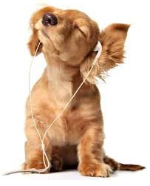 PARA DECOBRIR A PREFERÊNCIA MUSICAL DOS CÃES, UMA UNIVERSIDADE IRLANDESA FEZ UM ESTUDO, EM 2002. DEPOIS DE MUITOS TESTES, OS CIENTISTAS DIVULGARAM QUE OS CÃES GOSTAM MAIS DE MÚSICA CLÁSSICA DO QUE DE OUTROS GÊNEROS MAIS AGITADOS. PARECE QUE ESSE TIPO DE SOM DEIXA OS ANIMAIS BEM MAIS TRANQUILOS E RELAXADOS DO QUE O ROCK, POR EXEMPLO.Música para cachorro- Recreio, São Paulo: Abril, ano 5, n.235.1.QUAL É O ASSUNTO DO TEXTO?____________________________________________________________________2.ESSE TEXTO CONTA UMA HISTÓRIA OU TRAZ UMA NOTÍCIA?____________________________________________________________________3.EXPLIQUE,  PORQUE OS CÃES PREFEREM RITMOS MUSICAIS POUCO AGITADOS?____________________________________________________________________4.VOCÊ CONHECE QUANTOS RITMOS MUSICAIS? DESCREVA-OS ABAIXO:____________________________________________________________________5.ESCREVA OUTRO TÍTULO PARA O TEXTO ACIMA:____________________________________________________________________6.AGORA, OUÇA AS MÚSICAS QUE SEU PROFESSOR IRÁ APRESENTAR PARA VOCÊ. ELAS POSSUEM GÊNEROS DIFERENTES. TENTE IDENTIFICÁ-LOS E FALE PARA SEU PROFESSOR, PORÉM LEVANTE AS MÃOS ANTES. GANHA QUEM ACERTAR MAIS GÊNEROS MUSICAIS. BOA AUDIÇÃO! BOA SORTE!7.AGORA É A VEZ DE VOCÊ SEPARAR AS PALAVRAS QUE ESTÃO EMENDADAS ABAIXO E DESCUBRA QUAL É O NOME DA CANTIGA QUE ESTÁ ESCONDIDO.“SAMBALELÊTÁDOENTETÁCOMACABEÇAQUEBRADASAMBALELÊPRECISAVAÉDEUMASBOASPALMADAS”8.PESQUISE COM SUA FAMÍLIA AS PARTES QUE FALTAM NA CANTIGA ACIMA E ESCREVA ABAIXO:________________________________________________________________________________________________________________________